    Navodila za izdelavo referata – MOJA MORSKA ŽIVALNatančno si oglejte kriterije ocenjevanja, po katerih bom ocenjevala referat (priloga na naši spletni strani).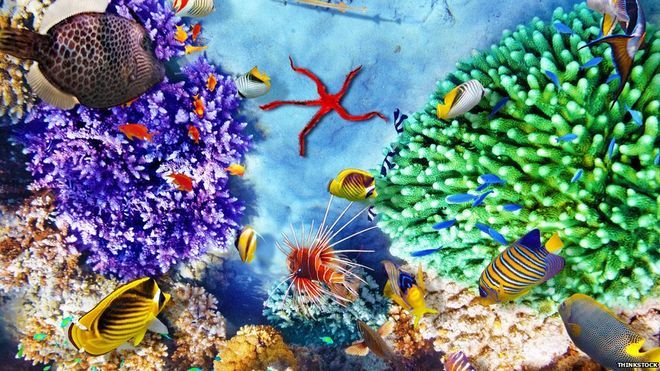 Naslovna stran: Naslov referata, vaše ime in priimek, kraj in datum izdelave,      fotografija živali, ki jo preučujete. Lahko tudi slika živali iz odpadnega materiala.Uvod: Kratka predstavitev vaše živali (mogoče zakaj ste izbrali ravno to žival).Jedro: Predstavitev teme, ki naj bo napisana (na računalniku) na najmanj 4 in             največ 7 straneh (velikost črk 12, pisavo si lahko izberete sami). Ne pozabite na         slikice.     VKLJUČITE:Uvrstite žival v sistem (sistematika živali; to smo preučevali v šoli)!Opišite značilnosti živali (telesna zgradba živali). Kakšna prebavila ima žival in s čim se prehranjuje?Opišite dihala živali.Opišite transportni sistem živali.Kako se žival premika?Ima kakšno posebno oporo (ogrodje), zaščito in kakšna je koža?Kakšno je prenašanje sporočil po telesu (živčevje, hormoni)?Kakšna čutila imajo?Kako se razmnožujejo?Zaključek: Kratko napišite, kaj vas je pri tem najbolj navdušilo, ali vam je bilo      delo všeč ali ste naleteli na kakšne težave.Želim vam veliko naravoslovnega navdiha.Sabina Rozina